CENTRO UNIVERSITÁRIO PADRE ANCHIETA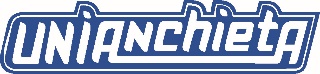 DIRETORIA DE PESQUISA E EXTENSÃOPROGRAMA INSTITUCIONAL DE PESQUISA E INICIAÇÃO CIENTÍFICAPROJETO INICIALTÍTULO DO TRABALHOJUNDIAÍ / SPmês / anoALUNO: CURSO:ORIENTADOR:SOLICITAÇÃO DA MODALIDADE: (indique se é PIBIC/CNPq, BIC, IPIC, VIC, ou Docente Pesquisador) TÍTULO DO TRABALHOProjeto Inicial apresentado ao Programa Institucional de Pesquisa e Iniciação Científica, para análise do Comitê Interno de Pesquisa e Iniciação Científica e Parecer da Diretoria de Pesquisa e Extensão do Centro Universitário Padre Anchieta.JUNDIAÍ / SPmês / anoSUMÁRIORESUMO	41 INTRODUÇÃO	42 OBJETIVOS	53 JUSTIFICATIVA	54 METODOLOGIA	55 REFERÊNCIAS	66 CRONOGRAMA DE ATIVIDADES	68 PLANO FINANCEIRO	89 ANEXOS / APÊNDICES	8RESUMO1 INTRODUÇÃOEsta seção do projeto destina-se à delimitação do problema de pesquisa considerando a produção de um texto argumentativo pautado por um referencial teórico o mais sólido e atual possível.O problema de pesquisa nada mais é do que um fenômeno ou objeto que merece ser pesquisado e tem sua apresentação final expressa por uma ou mais perguntas, podendo ou não ser acompanhado de hipóteses.Perguntas que auxiliam na delimitação do problema:- Por que o tema escolhido precisa ainda ser pesquisado?- Qual é o problema de pesquisa a ser respondido?- O que investigar? Sob quais aspectos?- O problema está construído em forma de pergunta?- O problema está redigido de maneira clara e concisa? Utiliza conceitos bem determinados?O referencial teórico, por sua vez, corresponde a um levantamento daquilo que já foi pesquisado sobre o assunto e, muitas vezes, atua como um importante auxiliar na delimitação do problema, como, por exemplo, nos casos em que se quer demostrar que determinado tema ou aspecto a ele relacionado foi pouco investigado.Perguntas que auxiliam na elaboração do referencial teórico:- O que já sei sobre o assunto?- Quais autores e textos tratam do assunto?- As referências estão corretamente apresentadas?- Há mais de uma posição sobre o assunto? Quais são as diferenças entre elas?- Quais textos devem ser apresentados detalhadamente no referencial teórico?- Quais conceitos serão necessários para o estudo?2 OBJETIVOSGeralmente, é um tópico bastante sucinto e trata daquilo que se pretende atingir com a pesquisa.Perguntas que auxiliam no estabelecimento de objetivos:- Com qual finalidade a pesquisa será realizada?- Onde se quer chegar com o seu desenvolvimento?3 JUSTIFICATIVAEsta seção tem o propósito de deixar claras as razões pelas quais a pesquisa merece ser realizada. Sendo assim, é fundamental a “relevância” ou importância do estudo, que pode ser pessoal, acadêmica, profissional ou social.Perguntas que auxiliam na elaboração da justificativa:- Por que o assunto pode auxiliar minha formação pessoal?- Que contribuições pode trazer para o âmbito científico?- A pesquisa pode contribuir para resolver alguns problemas da profissão? Por quê? Como?- Como a pesquisa pode contribuir para o melhor conhecimento e solução de problemas da sociedade contemporânea?4 METODOLOGIA A metodologia diz respeito a todas as atividades ligadas à coleta, organização e interpretação dos dados, com vistas a dar conta dos objetivos traçados. Dependendo da área do conhecimento e de como forem realizadas as atividades, o item que trata da metodologia pode “aparecer” sob a denominação “Material e Método”.Perguntas que auxiliam na eleição dos procedimentos metodológicos:- Qual é a metodologia empregada na pesquisa? Quais as razões desta escolha?- A metodologia é coerente com os objetivos do meu trabalho?- Quais instrumentos de coleta de dados pretende-se utilizar? Por que foram escolhidos? O que se pretende conseguir com eles?- Será utilizado algum instrumento já existente ou será necessário construí-lo?- Os instrumentos são compreensíveis para quem vai aplicá-los ou respondê-los?- Junto a quem, onde, quando e como serão aplicados?- Como serão organizados e apresentados os dados obtidos?- É possível relacioná-los com o referencial teórico?- Foram tomadas as providências éticas exigidas para pesquisas com seres humanos ou com animais?5 REFERÊNCIASAqui, deverão ser listadas, em ordem alfabética de autores e seguindo as normas da ABNT ou VANCOUVER, todas as fontes teóricas referidas no corpo textual do projeto, não cabendo mencionar obras consultadas, porém não empregadas na construção do texto.Perguntas que auxiliam na definição das referências:- Que obras ou artigos foram mencionados no texto?- Estão acessíveis os dados necessários de cada documento para o correto referenciamento?- Foi verificado se todos os textos (impressos ou eletrônicos) citados no projeto estão nas referências finais?6 CRONOGRAMA DE ATIVIDADESNesta seção, deverão ser apresentadas, em ordem cronológica e por prazos, todas as atividades relacionadas à pesquisa, incluindo-se a elaboração e entrega dos relatórios parcial e final.Perguntas que auxiliam na definição do cronograma de atividades:- Que atividades devem ser realizadas para concluir a pesquisa? Quais providências devem ser tomadas?- Que atividades e providências dependem de outras anteriores?- Qual a ordem de atividades a ser seguida?- Há atividades ou providências que podem ser realizadas simultaneamente? Quais são? Como organizá-las?- Quando serão realizadas as atividades listadas?- Quanto tempo será necessário para desenvolver cada atividade, baseado no conhecimento que tenho hoje delas?- Quanto tempo há disponível para isso dentro do cronograma que o projeto propõe?- Qual o prazo final para conclusão e entrega de cada atividade? E para a conclusão e entrega do trabalho?- Há algum tempo para possíveis imprevistos?MODELO DE CRONOGRAMA DE ATIVIDADES8 PLANO FINANCEIRODe caráter obrigatório, esta seção do projeto destina-se a prestar informações a respeito dos custos previstos para realização da pesquisa e da origem dos recursos que permitirão saldá-los.Perguntas que auxiliam na elaboração do orçamento:- O que será utilizado para a realização da pesquisa (material e equipamento)? Quanto será o custo?- Quanto será necessário para custear a prestação de serviços (consultoria, viagens, digitação, revisão, encadernação e outros)?- No total, qual o montante necessário para a realização da pesquisa?- Quem arcará com as despesas? Os pesquisadores? A instituição proponente? Outra instituição?IMPORTANTE: para solicitação, ao UniAnchieta, de apoio financeiro envolvendo itens de laboratório e/ou equipamentos, será necessário o envio do pedido a parte dos documentos obrigatórios. O documento será avaliado individualmente pela Diretoria Acadêmica e seu modelo está disponível na página do Programa de Pesquisa e Iniciação Científica (http://www.anchieta.br/programa-de-pesquisa-e-iniciacao-cientifica/). 9 ANEXOS / APÊNDICESAnexos são documentos ou textos não elaborados pelo autor.Apêndices são documentos ou textos elaborados pelo autor.Trata-se de elementos pós-textuais que nem sempre são necessários ao desenvolvimento da pesquisa. São alguns exemplos: levantamentos prévios, experiências anteriores de pesquisa dos proponentes, Termo de Consentimento Livre e Esclarecido (TCLE), questionários, roteiros de entrevista, formulários, inventários, escalas de avaliação e demais instrumentos de coleta de dados.201720172017201720172017201720172017201820182018201820182018AtividadesAbrMaiJunJulAgoSetOutNovDezJanFevMarAbrMaiJunFundamentação teóricaxxxRealização da pesquisa (aplicação do questionário)xxOrganização dos dadosxxAnálise parcial dos dadosxxRedação preliminar do relatório parcialxFundamentação teóricaxxxxxxxxxxxxxxFinalização do relatório parcialxEntrega do relatório parcialxOrganização final dos dadosxxAnálise final dos dadosxxxxRedação do relatório finalx